Publicado en Ciudad de México  el 18/06/2021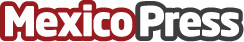 ¿Qué pasa cuando una empresa evade impuestos? por especialistas De la Paz, Costemalle-DFK700 mil millones de pesos es el equivalente a la evasión de impuestos por parte de las grandes empresas en 2021. Los 700 mil millones representan el 3% del Producto Interno Bruto (PIB)Datos de contacto:Alejandra Pérez5519594802Nota de prensa publicada en: https://www.mexicopress.com.mx/que-pasa-cuando-una-empresa-evade-impuestos Categorías: Derecho Finanzas Emprendedores Recursos humanos http://www.mexicopress.com.mx